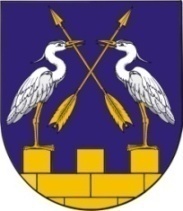 КОКШАЙСКАЯ СЕЛЬСКАЯ       МАРИЙ ЭЛ РЕСПУБЛИКЫСЕ         АДМИНИСТРАЦИЯ  ЗВЕНИГОВО МУНИЦИПАЛ                                            ЗВЕНИГОВСКОГО       РАЙОНЫН КОКШАЙСК           МУНИЦИПАЛЬНОГО РАЙОНА ЯЛ КУНДЕМ          РЕСПУБЛИКИ МАРИЙ ЭЛ АДМИНИСТРАЦИЙЖЕ                      ПОСТАНОВЛЕНИЕ 			                           ПУНЧАЛот 02 июня  2021 г. № 56О внесении изменений в постановление Кокшайской сельской администрации  №47 от 07.05.2021г. «Об открытии купального сезона на водоемах Кокшайского сельского поселения».В соответствии с Водным кодексом РФ, Федеральным Законом от 6 октября 2003 года № 131-ФЗ, Постановлением Правительства Республики Марий Эл от 24 августа  2009 года № 194 «О мерах по обеспечению безопасности людей на водных объектах, охране их жизни и здоровья» и в целях обеспечения безопасности людей на водных объектах, охране их жизни и здоровья на территории Кокшайского сельского поселения,  Кокшайская сельская администрация ПОСТАНОВЛЯЕТ:1. Внести в постановление Кокшайской сельской администрации  №47 от 07.05.2021г. «Об открытии купального сезона на водоемах Кокшайского сельского поселения», следующие изменения: -дополнить  постановление п.2.1, 2.1.1., 2.1.2.,следующего содержания:2.1. Открыть пляж по адресу: Республика Марий Эл, Звениговский район, п.Таир, ул.Лесная, кадастровый номер земельного участка 12:14:0105003:233. 2.1.1.Назначить ответственным за оборудование и содержание пляжа арендатора земельного участка Лузан О.Н. (по согласованию)2.1.2. гр. Лузан О.Н. при содержании пляжа, руководствоваться Приказом МЧС России от 30.09.2020 N 732 "Об утверждении Правил пользования пляжами в Российской Федерации"-дополнить приложение постановления п.2 следующего содержания2. Настоящее постановление вступает в силу с момента его подписания и подлежит обнародованию на информационных стендах.Глава администрации 				                              П.Н. Николаев УТВЕРЖДЕН                                                                         постановлением Кокшайской сельской администрацией                 от 02.06.2021 г. № 56План-графикподготовки мест массового отдыха людей на водных объектах на территории Кокшайского сельского поселенияНаименование населенного пунктаСроки  исполненияОбъем финансирования, всего, тыс.руб.Ответственный за выполнение работ2РМЭ, Звениговский район, п.Таир, ул.Лесная, кадастровый № 12:14:0105003:23321-31 мая 2021 г.Лузан О.Н.